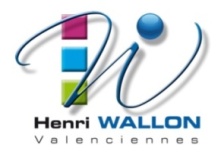 ANNEXE FINANCIERE MARCHE 2017-04 VOYAGE SANTANDER    (Cf annexe technique du CCATP pour le programme du voyage)   	 45 élèves/ 3 accompagnateurs MONTANT GLOBAL DU MARCHE   Prix HT : …………………………………………………………………………..TVA (%) : …………………………………………………………….Prix TTC : …………………………………………………………Prix TTC (en toutes lettres) : Prestations incluses Descriptif prestation prix/ participant Prix pour l’ensemble du groupe transport hébergement  et  restauration Programme des sorties et visites Assurances Options éventuelles figurant dans l’annexe technique du CCATP Autres prestations diverses 